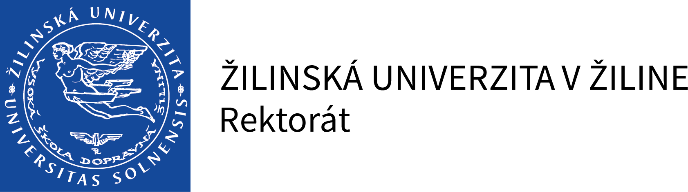 Názov projektu: Zlepšenie informovanosti verejnosti na úseku ochrany prírody a krajinyPrijímateľ: Žilinská univerzita v ŽilineRiadenie projektu: oddelenie pre vzdelávanie, rektorát Žilinskej univerzity v ŽilineKód projektu:		                 	NFP310010N714Miesto realizácie projektu	Banskobystrický kraj, Košický kraj, Nitriansky kraj, Prešovský kraj, Trenčiansky kraj, Žilinský krajTermín realizácie projektu		03/2019 – 02/2021Žiadaná výška NFP			144656,78Výška spolufinancovania		7613,52Cieľ projektu: Prispieť k hlavnému cieľu rezortnej koncepcie environmentálnej výchovy, vzdelávania a osvety, ktorým je vytvorenie fungujúceho uceleného systému environmentálnej výchovy, vzdelávania a osvety so zameraním na rôzne cieľové skupiny. V rámci projektu budú využívané najaktuálnejšie poznatky vedy spracované do formy vhodnej pre cieľovú skupinu – žiakov základných a stredných škôl – a budú sprostredkovávané inovatívnymi nástrojmi. Informačné aktivity budú realizované formou workshopov s podporou moderných multimediálnych materiálov. Do projektu budú zapojené školy zo Žilinského, Trenčianskeho, Banskobystrického, Nitrianskeho, Prešovského a Košického samosprávneho kraja. Celkom bude v rámci projektu zorganizovaných 120 workshopov pre 2400 žiakov. V rámci projektu bude zabezpečená odborná garancia prostredníctvom odborného koordinátora a expertov/špecialistov z radov výskumných pracovníkov Výskumného ústavu vysokohorskej biológie Žilinskej univerzity v Žiline. Pedagógovia environmentálnej výchovy zo zapojených škôl absolvujú exkurziu na pracovisku Žilinskej univerzity v Žiline v Tatranskej Javorine (Výskumný ústav vysokohorskej biológie) spojenú s inšpiratívnym a zážitkovým programom priamo v prírodnom prostredí.Hlavné aktivity:1. Analýza problematiky v učebných osnovách na základných a stredných školách Potreba analýzy vychádza z identifikovaných slabých stránok environmentálnej výchovy v oblasti školstva v dokumente Rezortná koncepcia environmentálnej výchovy, vzdelávania a osvety do roku 2025: „environmentálna výchova ako prierezová téma sa realizuje len formálne, nesystémový prístup vo vyučovacom procese, chýba jednotná učebnica pre environmentálnu výchovu pre ZŠ a SŠ, slabá prepojenosť aktivít v rámci realizovaných a plánovaných projektov inštitúcií zaoberajúcich sa EVV“. Z uvedeného je možné vyvodiť záver, že jednotlivé školy, ktoré sa zapoja do nášho projektu môžu mať rozdielny obsah environmentálnej výchovy, ktorý škola aplikuje v rámci medzipredmetových vzťahov jednotlivých učebných predmetov. Našim cieľom je zrealizovať analýzu obsahu environmentálnej výchovy na vzorke základných škôl z krajov, ktoré budú zapojené do projektu.2. Tvorba obsahu workshopov a metodológie Učebné materiály budú pracovným materiálom pre cieľovú skupinu počas realizácie workshopov. Učebné materiály budú vytvorené pre tri stupne vzdelávania: ISCED 1, ISCED 2 a stredné školy (stredné odborné školy a gymnáziá). Obsah environmentálnych informačných aktivít bude zameraný na tri hlavné témy: územná ochrana, druhová ochrana a strážcovská služba doma a vo svete. Každá odborná téma bude spracovaná z pohľadu obsahu i metodológie rozdielne pre ISCED 1, ISCED 2 a stredné školy. Učebné materiály budú teda pripravené pre rôzne cieľové skupiny workshopov.3. Zaškolenie expertov - lektorov na realizáciu workshopov Experti pre realizáciu workshopov budú lektormi workshopov, budú odborne viesť workshop pre žiakov základných a stredných škôl. V rámci projektu potrebujeme vybraných expertov na workshopy zaškoliť na učebné materiály, didaktické prostriedky, videá a celkovo im predstaviť scenáre - metodológiu workshopov. Zaškolenie je nevyhnutné , aby boli experti kvalitne pripravení na realizáciu workshopov, aby mohli promptne, efektívne a odborne vykonávať ciele projektu.4. Realizácia workshopov pre žiakov základných a stredných škôlOdborné vedenie workshopov bude zabezpečené prostredníctvom interných kapacít žiadateľa. Za workshopy budú zodpovední experti - lektori workshopov. Workshopy budú realizované takmer na celom území Slovenska. 5. Realizácia exkurzií pre pedagogických zamestnancov a odborných pracovníkovV rámci realizácie projektu bude realizovaná informačná aktivita – exkurzia na pracovisko Žilinskej univerzity v Žiline - Výskumný ústav vysokohorskej biológie v Tatranskej Javorine. Exkurzia bude určená pre pedagogických zamestnancov základných a stredných škôl, ktorí sa zapoja do projektu. Realizácia exkurzie je vzdelávacou aktivitou určenou pre pedagógov, kedy budú oboznámení s najaktuálnejšími problémami v ochrane prírody.6. Evalvácia zrealizovaných workshopovPočas realizácie workshopov budú experti - lektori spracovávať čiastkové hodnotiace hárky, ktoré budú sledovať úspešnosť zrealizovaného workshopu vrátane fotodokumentácie. Tieto čiastkové hodnotiace hárky budú spracované a evalvované na záver realizácie hlavnej aktivity projektu za účelom zhodnotenia prínosu projektu. Projekt vychádza z hlavných cieľov koncepcie environmentálnej výchovy, vzdelávania a osvety: vytvoriť nové vzory správania sa jednotlivcov, skupín a spoločenstiev vo vzťahu k životnému prostrediu, poskytnúť každému možnosť získať vedomosti, hodnoty a schopnosti potrebné pre ochranu životného prostredia, podporiť vedomie starostlivosti o hospodárske, sociálne, politické a ekologické súvislosti v mestách a na vidieku.Projekt je spolufinancovaný Európskou úniou.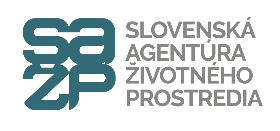 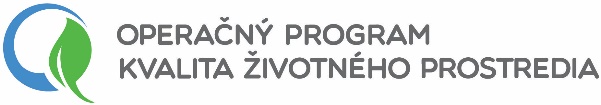 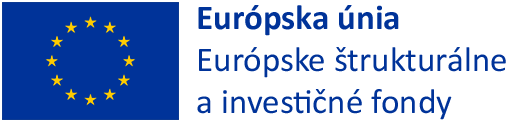 